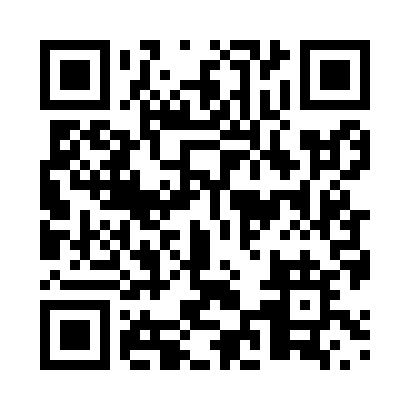 Prayer times for Barb, Ontario, CanadaWed 1 May 2024 - Fri 31 May 2024High Latitude Method: Angle Based RulePrayer Calculation Method: Islamic Society of North AmericaAsar Calculation Method: HanafiPrayer times provided by https://www.salahtimes.comDateDayFajrSunriseDhuhrAsrMaghribIsha1Wed4:105:4512:555:568:069:422Thu4:085:4412:555:578:079:443Fri4:065:4212:555:588:089:454Sat4:045:4112:555:588:099:475Sun4:025:4012:555:598:119:496Mon4:005:3812:556:008:129:517Tue3:585:3712:556:018:139:538Wed3:565:3512:556:018:149:549Thu3:545:3412:556:028:169:5610Fri3:525:3312:556:038:179:5811Sat3:505:3212:556:048:1810:0012Sun3:485:3012:556:048:1910:0213Mon3:475:2912:556:058:2010:0314Tue3:455:2812:556:068:2210:0515Wed3:435:2712:556:068:2310:0716Thu3:415:2612:556:078:2410:0917Fri3:405:2512:556:088:2510:1118Sat3:385:2412:556:088:2610:1219Sun3:365:2312:556:098:2710:1420Mon3:355:2212:556:108:2810:1621Tue3:335:2112:556:108:3010:1722Wed3:315:2012:556:118:3110:1923Thu3:305:1912:556:128:3210:2124Fri3:295:1812:556:128:3310:2225Sat3:275:1712:556:138:3410:2426Sun3:265:1612:556:138:3510:2627Mon3:245:1612:556:148:3610:2728Tue3:235:1512:566:158:3710:2929Wed3:225:1412:566:158:3810:3030Thu3:215:1412:566:168:3810:3231Fri3:205:1312:566:168:3910:33